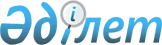 О внесении изменения в решение акима Акайского сельского округа от 6 ноября 2012 года № 11 "О наименовании улиц населенных пунктов Акайского сельского округа"Решение акима Акайского сельского округа Алгинского района Актюбинской области от 9 апреля 2018 года № 13. Зарегистрировано Управлением юстиции Алгинского района Департамента юстиции Актюбинской области 2 мая 2018 года № 3-3-162
      В соответствии с Конституционным Законом Республики Казахстан от 3 июля 2013 года "О внесении изменений и дополнений в Конституционный закон Республики Казахстан и в некоторые законодательные акты Республики Казахстан по вопросам исключения противоречий, пробелов, коллизий между нормами права различных законодательных актов и норм способствующих совершению коррупционных правонарушений", со статьей 35 Закона Республики Казахстан от 23 января 2001 года "О местном государственном управлении и самоуправлении в Республике Казахстан", аким Акайского сельского округа РЕШИЛ:
      1. Внести в решение акима Акайского сельского округа от 6 ноября 2012 года № 11 "О наименовании улиц населенных пунктов Акайского сельского округа" (зарегистрированное в Реестре государственной регистрации нормативных правовых актов за № 3446, опубликованное 27 ноября 2012 года в районной газете "Жұлдыз-Звезда") следущие изменение:
      в реквизитах указанного решения на государственном языке слово "селолық" заменить словом "ауылдық".
      2. Настоящее решение вводится в действие по истечении десяти календарных дней после дня его первого официального опубликования.
					© 2012. РГП на ПХВ «Институт законодательства и правовой информации Республики Казахстан» Министерства юстиции Республики Казахстан
				
      Аким Акайского сельского округа 

Сарсен А.И.
